SMLOUVA O DÍLOuzavřená podle§ 536 a násl. dílu IX. Obchodního zákoníku 513/1991 Sb. v platném zněníČíslo smlouvy objednatele: SD/01/04-RD Číslo smlouvy zhotovitele:Číslo zakázky:Název: Místo:Zajištění pravidelné údržby vnitřní, venkovní zeleně a sadových úprav objektu MFB I a firmy lngelectric v areálu VTPOOstrava - Pustkovec1. Objednatel :Zastoupen:Čl. I.Smluvní stranyVědecko-technologický park Ostrava, a.s.Technologická 372/2708 00 Ostrava - PustkovecVe věcech smluvních oprávněn jednat : Ve věcech technických oprávněn jednat : IČ:DIČ:Bank. spojeni : Číslo účtu: Telefon:E-mail:Ing. Jaromír Dudek, předseda představenstva xxxxxxxxxxx, člen představenstva253 796 31CZ253 796 31KB Ostrava19-7879640237 /0100xxxxxxxxxxxxxxxxxx2. Zhotovitel :Zastoupen:lé:DIČ:Bank.spojení : Číslo účtu: Tel:Fax:E-mail:xxxxxxxxxxx, PETRON - technické službyPrůběžná 6165/7708 00, Ostrava-PorubaXxxxxxxxx 11528702cz 440608405Česká spořitelna, a.s. Ostrava xxxxxxxxxxxxxxxxxxxcxxxxxxxxxxxxxxxxČl. li.Základní ustanovení	Smluvní strany se dohodly, že tento závazkový vztah a vztahy z něj vyplývající se řídí ustanoveními §536 až §565 Zákona č. 513/1991 Sb. v platném znění.Smluvní strany prohlašuji, že údaje uvedené v čl. I. Smluvní strany a taktéž oprávněni k podnikáni jsou v souladu s právní skutečnosti v době uzavřeni smlouvy. Smluvní strany seStrana  I  / 7zavazuji, že změny dotčených údajů oznámí bez prodlení druhé smluvní straně.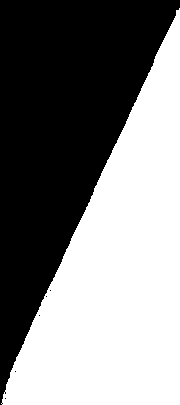 Čl. Ill.Předmět smlouvy - plnění, místo plněníPředmětem plnění je závazek zhotovitele provádět pravidelnou údržbu vnitřní, venkovní zeleně a sadových úprav u Multifunkční budovy I (dále jen MFB I) a firmy lngelectric v areálu· Vědecko-technologického parku Ostrava v Ostravě-Pustkovci (dále jen VTPO).Požadavky na provádění předmětu dila položkově uvedeném v čl. VI. Cena dilapokos trávníků pravidelným sečením v max. výšce porostu 1O cm a ošetřováni interiérové zelenězaléváni venkovních rostlin a porostů vodou ze zdrojů zhotovitele a provádění údržby nesmíohrozit provoz uvnitř ani vně objektuzhotovitel si zajisti pro své zaměstnance příslušné soc. zařízeniMístem plnění je areál VTPO, plochy u MFB I (rovněž budova MFB I) a budovy firmy lngelectric (dle mapových příloh, které jsou nedílnou součásti této smlouvy).Předmětem plněni zhotovitele je rovněž poradenská činnost, v rámci níž se zhotovitel zavazuje objednatele upozornit zejména na tyto skutečnosti:nevhodné umístěni stávající zeleně a sadových úpravpůsobeni vnějších vlivů, které není zhotovitel schopen svoji činnosti ovlivnit (vandalismus, nevhodné klimatické podmínky, apod.)možnosti, jak sadové úpravy a zeleň v areálu dále rozšiřovat, případně zefektivnit jeji údržbuČl. IV.Čas plněniLhůty plněni předmětu dila dle čl. Ill. Předmět smlouvy - plněni, místo plnění se sjednávají po dohodě smluvních stran takto :zahájení plnění: 15/06/2004Zhotovitel splní svou povinnost provést dílo jeho řádným zhotovením a předáním objednateli. Provedení dila bude odsouhlaseno zástupcem zhotovitele ve věcech technických. Toto písemné odsouhlaseni bude součásti faktury.Pokud  plněfli  předmětu  díla  zhotovitele  nelze  provést  bez  přerušení  a  je  nutno  pracovat  s přestávkami (podmíněnými technologickým postupem nebo potřebnou koordinaci s jinými účastníky na zhotovení  díla),  je zhotovitel  povinen  se tomuto  režimu  přizpůsobit.  Zhotoviteli z tohoto titulu nevzniká nárok na změnu ceny.Čl.V.GaranceDilo má vady, jestliže jeho provedeni neodpovídá výsledku vymezeném v předmětu plněni.Zhotovitel zodpovídá za vady, které má dílo v době splnění. Vady a nedodělky zjevné při předáni díla musí být uplatněny nejpozději v zápise o předáni a převzetí hotového díla.Zjištěné vady musí objednatel zhotoviteli oznámit bez zbytečných odkladů po jejich zjištěni. Zhotovitel je povinen vzniklě vady odstranit na vlastni náklady a bez zbytečných odkladů. Zhotovitel započne práce na odstranění vady do jednoho pracovního dne ode dne písemného oznámení a vadu odstraní nejpozději do 5 dnů od započetí prací.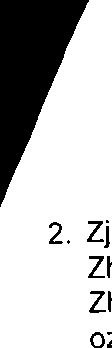 Čl. VI.Cena dílaCeník pro jednotlivé úkonyMFBI••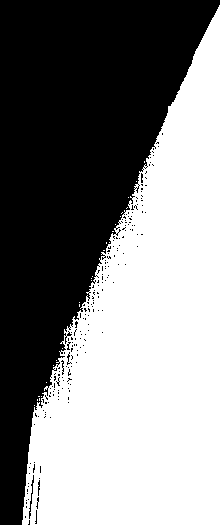 INGELECTRIC•Měsíční paušální částky MFB I	Měsíční paušální částky INGELECTRIC•:jHARMONOGRAM PROVÁDĚNÍ ÚDRŽBY ZELENĚ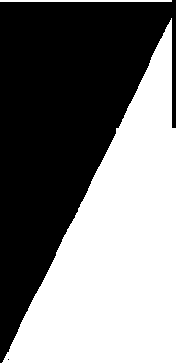 ,i,I,'!Cena díla se sjednává dohodou smluvních stran a je v souladu s ustanoveními zákona č. 526/90 Sb. v platném znění.Cena činí: 62.108,- Kč ( bez DPH)Tato cena je sjednána do konce roku 2005. Tři měsíce před ukončením této doby obě strany sjednají aktualizací ceny s ohledem na vývoj inflace stanoveného českým statistickým úřadem.Cena předmětu plnění zahrnuje rozsah díla dle čl. Ill. Předmět smlouvy - plnění, místo plnění, je konečná, pevná a nelze ji upravovat ani aktualizovat v období přípravy a během realizace díla. Zahrnuje veškeré náklady a poplatky spojené s realizací díla. Neúplné nebo chybné ocenění poptávky zhotovitelem neopravňuje zhotovitele k úpravě nabídkové ceny.Předmět plnění bude prováděn dle harmonogramu provádění uvedeném v odst.1, Čl. VI. Cena díla.Cena díla může být přiměřeně upravena dojde-li ke zmenšení nebo zvětšení rozsahu díla po vzájemné dohodě smluvních stran.Cena díla je rozvržena na jednotlivé měsíce dle platebního kalendáře měsíčních paušálních částek uvedeného v odst.1, Ci. VI. Cena díla. Dle tohoto platebního kalendáře budou prováděny měsíční platby za předmět plnění.Čl. VII.Platební podmínky, fakturaceDPH bude v době fakturace účtována dle zákona 235/2004 Sb,, v platném znění.Zhotovitel je oprávněn vystavovat daňové doklady ( dále ve smlouvě jen faktury ) vždy po skončení daného měsíce .Zhotovitel bude vystavovat měsíčně objednateli dvě faktury, jednu pro rozsah prací MFB I ali	druhou pro rozsah INGELECTRIC, tak jak je uvedeno v čl. VI. Cena díla, odst. 1. tabulky měsíčních paušálních částek.Lhůta splatnosti faktur je do 21 dnú ode dne jejich prokazatelného doručení objednateli. Stejný termín splatnosti platí pro smluvní strany i při placení jiných plateb (např. úroku z prodlení, smluvních pokut, náhrady škody aj.).Doručení faktury se provede osobně nebo prostřednictvím doporučené pošty.Faktura musí obsahovat náležitosti daňového dokladu v souladu se zněním zákona 588/1992 Sb v platném znění.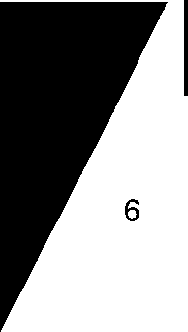 Čl. VIII.Jakost díla1. Smluvní strany se dohodly na I. jakosti díla.Čl.IX.Smluvní pokutyObjednatel si vyhrazuje právo provádět namátkové kontroly plněni předmětu smlouvy a v případě zjištěni nedostatku bude přizván zástupce zhotovitele a o výsledku kontroly bude proveden písemný zápis do pracovního deníku. Protokol o předáni předmětu smlouvy, potvrzený zástupcem objednatele bude přílohou měsíčních faktur.Smluvní pokuta za nedodržení podmínek smlouvy ze strany zhotovitele se stanoví ve výši0,05% z fakturované měsíční částky .V případě prodlení objednatele s placením faktury je zhotovitel oprávněn účtovat smluvní pokutu ve výši 0,05% za každý den prodlení.Smluvní pokuty se nezapočítávají na náhradu případně vzniklé škody, kterou lze vymáhat samostatně.Smluvní pokutu je objednatel oprávněn započíst proti pohledávce zhotovitele.Čl.X.Závěrečná ujednáníZměnit nebo doplnit tuto smlouvu mohou smluvní strany pouze formou písemných dodatků, které budou vzestupně číslovány, výslovně prohlášeny za dodatek této smlouvy a podepsány oprávněnými zástupci smluvních stran.Nedílnou součásti smlouvy o dílo č. SD/01/04-RD jsou níže specifikované doklady stejné  vážnosti a významu jako předmětná smlouva :- živnostenské oprávnění zhotoviteleV případech výslovně neupravených touto smlouvou o dílo se použije odpovídající ustanovení Obchodního zákoníku.Objednatel je oprávněn odstoupit od smlouvy v případě opakovaného porušeni závazkových vztahů vyplývajících z této smlouvy o dílo ve smyslu § 344-351 Obchodního zákoníku v platném znění a v případě opakovaného uplatnění smluvních pokut.Zhotovitel je oprávněn odstoupit od smlouvy v případě opakovaného porušení závazkových vztahů objednatele vyplývajících z této smlouvy o dílo.Odstoupit od smlouvy mohou smluvní strany po uplynutí výpovědní lhůty, jejíž délka se sjednává na 2 měsíce. Výpovědní doba začíná běžet první den měsíce následujícího po měsíci, ve kterém byla výpověď doručena druhé straně.Smlouva o dílo je vyhotovena ve dvou stejnopisech s platností originálu, z nichž každá smluvní strana obdrží jedno vyhotovení.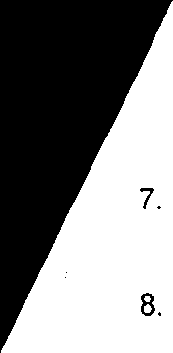 Smlouva o dílo nabývá platnosti a účinnosti dnem podpisu obou smluvních stran.V Ostravě dne:	                                  V Ostravě dne:	z  objednatele	za zhotovitele•Příloha č. I - Multifunkční budova I///"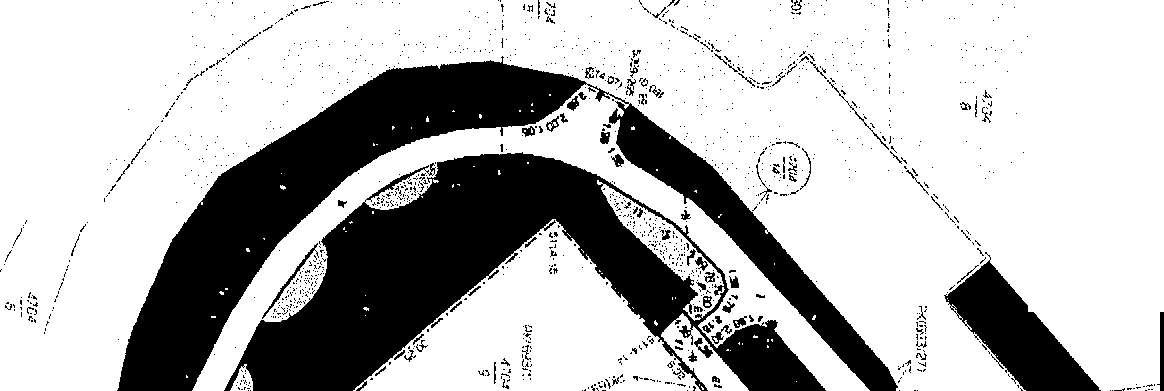 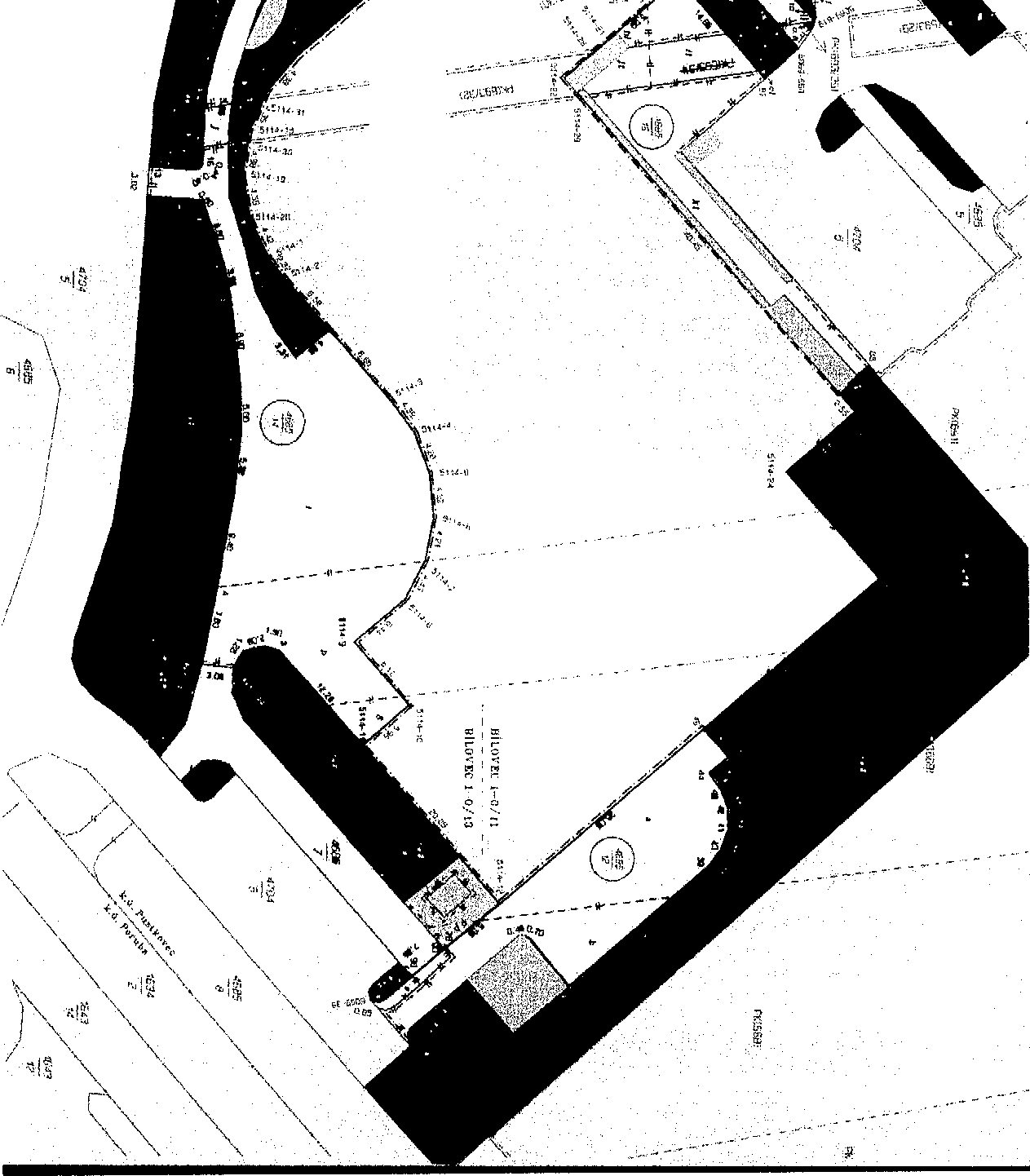 /	// I/ //Xffi/	//'I'	/'  '	II--1·10""""""'"'""'"..,..,,,--J      _...,.,J/•Příloha č. 2 - Ingelectric:-"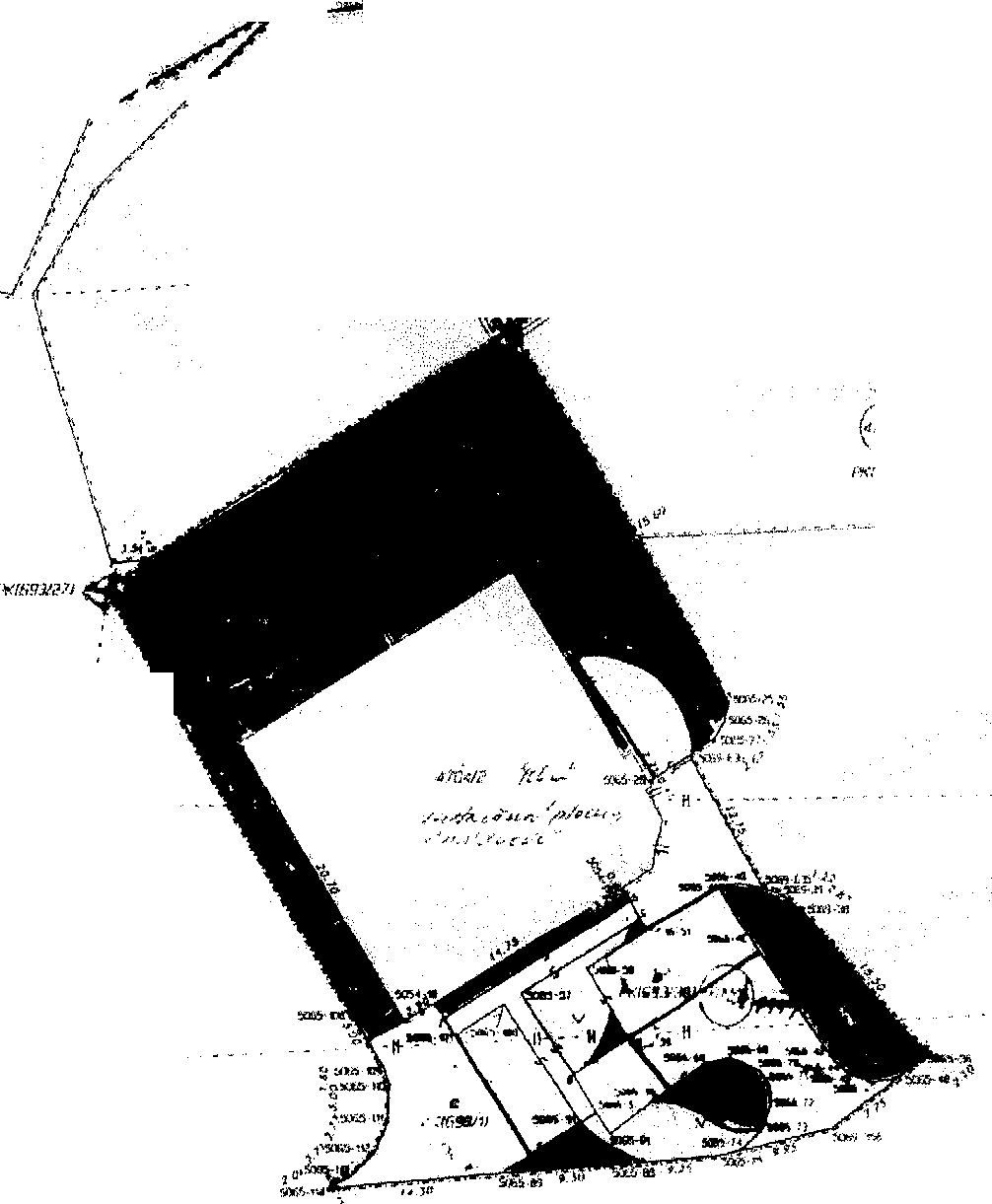 r:·<7tÝ':;il6;·r	{'/<,",'(,IJ11.''tj/....,)lJrtoťec  1-i.1/J//J(/o \le;- I ·-ll/J":;'E  	I# J/tk u /'orub<J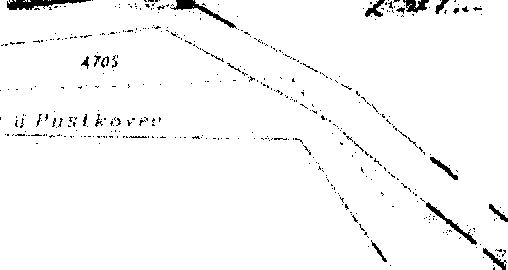 '	'I-  I-zatravněná plocha mulčováníštěrk (kačírek)""'